Re-watch the opening scene from Goodnight Mr Tom: GTM (1999) 1/10 - YouTubeAnnotate the two pictures from the scene using noun phrases (and / or expanded noun phrases).Complete the table, thinking about what different details tell the reader / what inferences can be made.Write a description of the setting – the countryside and / or Mr Oakley’s (Tom’s) cottage.  An example of a living room setting is on page 4.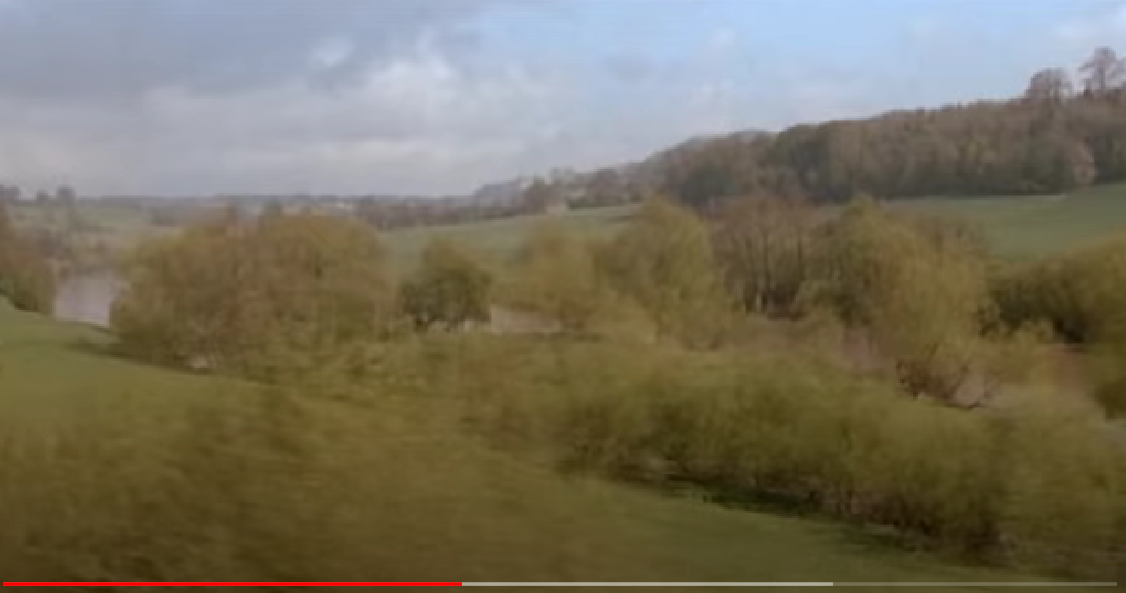 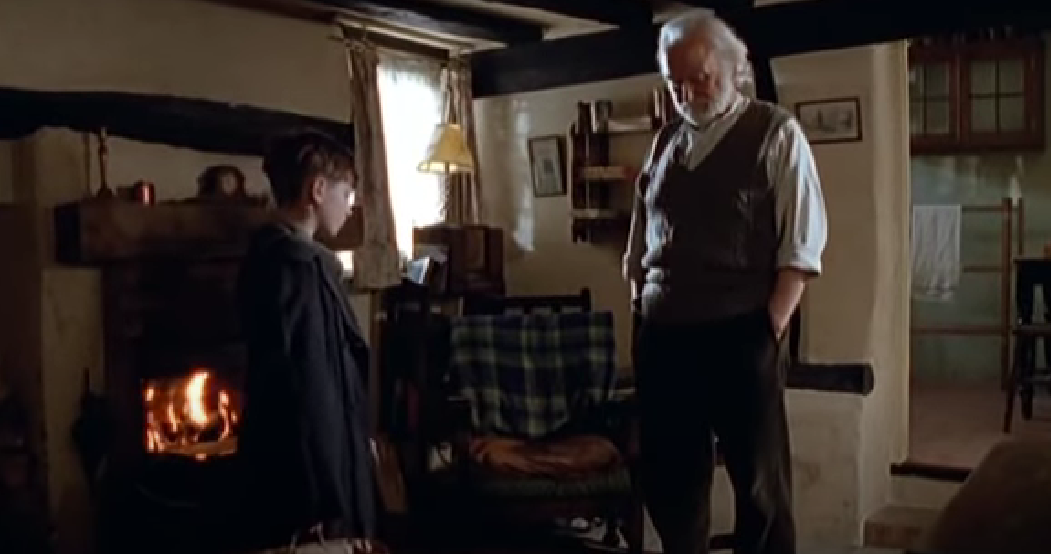 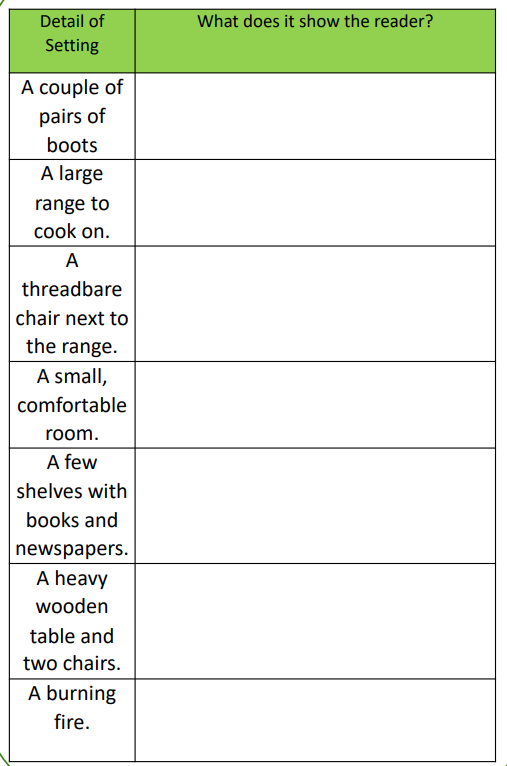 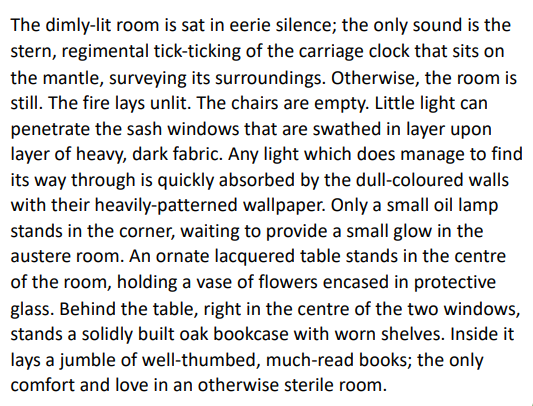 